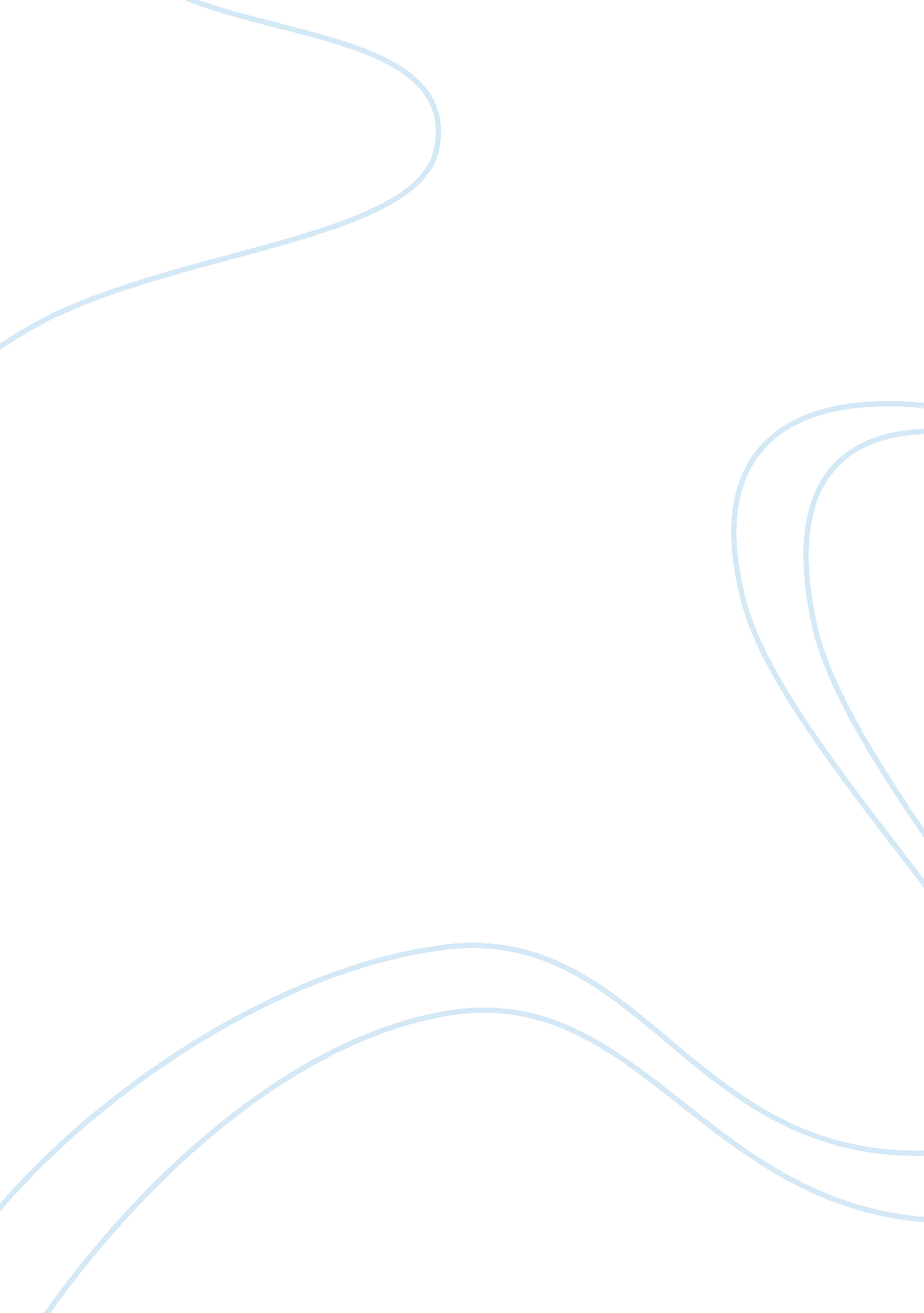 Nursing perspectives: reflecting history and informal coercion in de-escalation s...Health & Medicine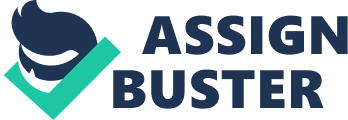 Introduction Health professionals may respond to aggression with de-escalation techniques, but a still predominant response to aggression and especially violence in psychiatric settings is a “ physical” one. We have to think about which uses of measures in which situations of everyday life are really necessary, or could be replaced by other creative ideas or practices. Within these perspectives, we focus on a nursing approach, being aware that aggressive behavior affects the whole treatment team in mental health settings. Brief Historical Overview and Formal and Informal Coercion In constitutional countries, mentally ill people are the only human beings who can be detained without being accused of an offense. Compulsory measures are often based on aggressive behavior aiming to calm down a situation and the involved persons ( 1 ). Its use, though based on judicial and ethical principles or guidelines (see, for example, DGPPN 2018), negatively impacts attitude toward treatment and is always perceived as negative by patients ( 2 ). Patients reject compulsory measures more distinctly than health professionals and even more clearly if they have already experienced those measures and if they were admitted involuntarily ( 3 ). The most strongly rejected form of coercive measures for patients, relatives, and health professionals are net beds (which are not used any more in Switzerland), fixations, and seclusion ( 3 ). The use of either fixation or seclusion or both in psychiatric institutions is often determined by regional history and traditions of institutions and management and is currently being questioned in many European countries. Empirical evidence or definable indicators of the benefit or harm of applying coercive measures are rare. Psychiatric institutions with a psychiatric care contract are very often trapped between help and violence, the expectations of authorities and the public, as well as the expectations of the patients and their families or relatives. It is not only formal coercion but also informal coercion that is looked upon as negative and often hampers a therapeutic relationship ( 4 , 5 ). Informal coercion is common but underestimated by health professionals ( 6 ). Informal coercion or treatment pressure ( 7 ) comprises subtle forms of communication mostly with the aim of preventing formal coercive measures or of improving treatment adherence ( 8 ). It can range from persuasion or inducement to more distinct forms like threats ( 9 ). Szmukler and Appelbaum ( 10 ) divided informal coercion into hierarchical degrees of persuasion, interpersonal leverage, inducement, and threats. A study from 1998 ( 11 ) also revealed the demonstration of force as a relevant form of coercion. The authors grouped the forms of coercion into nine degrees: persuasion, inducement, threats, show of force, physical force, legal force, request for a dispositional preference, giving orders, and deception ( 11 ). The important fact is the underestimation in particular of stronger forms of informal coercion and formal coercion ( 6 , 7 ). Yet, health professionals with a positive attitude toward weaker forms of informal coercion, like persuasion or leverage, tend to underestimate its occurrence more than health professionals who disapprove its use. Correspondingly, inpatients perceive the attitudes of professionals and their interaction as the most important factors concerning coercive measures ( 12 ). In order to avoid coercive measures through de-escalation strategies, health professionals need to have specialized training and be aware not only of the use of informal coercion but also of the importance of a respectful and empathetic attitude and ward climate, a positive admission process, as well as debriefing strategies after coercive measures ( 12 ). De-escalation In comparison to other wards, the risk for aggressive behavior is increased in mental health units ( 13 ). In mental health departments, conflicts can arise as a result of interpersonal interactions between staff and patients and also between patients. De-escalation has been defined as the use of techniques including verbal and nonverbal communication skills aimed at defusing anger and stopping aggression ( 14 ). It is an approach for managing aggressive and violent behavior in a more humane manner and is arguably more dignified and less coercive than physical interventions. In addition, this guideline ( 14 ) highlights how medication can be used as a part of de-escalation strategies, but medication does not stand for de-escalation on its own. De-escalation also involves the use of verbal and physical expressions of empathy, creating therapeutic alliance, and nonconfrontational limit setting that is based on respect. The pivotal strategies focusing on de-escalation are communication, approach, de‐escalator qualities, assessment and risk, getting help, and containment measures. Different types of aggression are met with different interventions ( 15 ). Models of De-escalation Strategies There are several concepts that address aggression, but little is known about successful strategies to prevent and deescalate aggressive behavior ( 16 ). Gaynes et al. ( 16 ) found in their systematic review that if there is a risk of aggressive behavior, multimodal approaches like the “ Six Core Strategies” have the potential to reduce the use of restraint and seclusion. The “ Six Core Strategies” were developed and supported by the National Association of State Mental Health Program Directors in the USA ( 17 ) to prevent aggressive behavior. One of its pivotal strategies concerns the commitment of institutional management such as the Chief Executive Officer (CEO) or chief medical doctors/head nurses. Leadership is described as not only the commitment to a vision, an attitude, and a plan to reduce the use of seclusion and restraint, but also the involvement of management in those practices ( 17 ). The second strategy is the use of data to inform practice, which means the monitoring of units’ or shifts’ rate of seclusion and restraint and of patients’ characteristics. The third strategy focuses on development and training of the teams toward a recovery-based treatment environment. The training involves, among other things, the exploring of rules. The authors claim—as mentioned above—that closed wards often have historic rules and procedures that are no longer appropriate to state-of-the-art treatment and not in line with a recovery-oriented, least restrictive practice ( 17 ). The fourth strategy concerns the use of prevention and assessments tools, and the fifth strategy concerns the inclusion of the patients themselves in improvement strategies or facility committees. Moreover, the inclusion of family members or peers is recommended. The last strategy focuses on debriefing techniques that aim to reduce the traumatizing effects of coercive measures for both patients and staff. Detailed, recommended questions units can ask themselves, exploring potential triggers, are, for example, “ was the individual worried about anything?” or “ did the individual have to wait an inordinate time for something he or she wanted?” ( 18 ). Steps for debriefing and procedures are explained and templates are available. In Germany and Switzerland, one concept is the ProDeMa ® that provides a practical guideline for healthcare professionals to deal with aggression ( 19 ). The guideline aims to convey de-escalation interventions and to develop a professional approach. As in the “ Six Core Strategies,” there are different steps of de-escalation. The first step, the prevention of aggression, involves getting in contact with or gaining the attention of a certain person. ProDeMa ® emphasizes that without contact, de-escalation may not occur. Getting in contact is linked to asking about the wishes and needs of the person. The second stage intends to change one’s own perspectives of aggressive behavior before reacting, while during the third phase, an understanding of the causes is developed. The art is not to ask “ why” but, for example, “ what would help.” The next two steps deal with verbal and nonverbal de-escalation techniques to calm down a person and to master a difficult situation. Nonverbal de-escalation, for example, comprises the protection of the own person. The last stage describes least restrictive and patient-friendly holding techniques, immobilization, or, in some hospitals, fixation. Nursing Experiences Nursing practice is often characterized by relatively close physical contact for extended time periods, sometimes lasting over hours. Also, due to this, nurses in the psychiatric setting may be familiar with aggression toward them ( 20 ). It is known that targeted aggressive behavior can lead to anger, and (unreflected) anger can lead to reactions, which are disciplinary or even coercive ( 21 ). A strategy of de-escalation with commonly shared procedures, as the two models described before, can support balanced alternative reactions of nurses and other health professionals in a treatment team. That is why we recommend multimodal de-escalation strategies encompassing several different approaches. Discussion The perception of coercion has been shown to never be neutral, but either positive or negative ( 22 ). Coercion can only be regarded as necessary when it immediately ensures integrity, autonomy, and safety of patients and staff. However, informal coercion can be seen as coercive in the sense that it still restricts patients’ voluntary and autonomous decisions. If the patient has a positive therapeutic relationship to the professional performing the coercion, he more readily perceives the coercion itself as morally right and accepts more pressure than if a stranger performed it ( 22 ). It is easier to “ take advice” from someone you trust. Does informal coercion impede the establishment of a therapeutic relationship? Or is persuasion or inducement one of these creative ideas to replace other de-escalation methods? The extent and the impact of applied informal coercion in therapeutic communication are often not recognized by practitioners, although they might interfere with a positive therapeutic relationship ( 6 ). Informal coercion is a frequently used form of communication to influence treatment outcomes. As a weaker form of coercion, it can be de-escalating if applied critically in a recovery-based environment. It needs to aim at reducing the use of seclusion and restraint and always requires moral justification and evaluation. Common to all theories of de-escalation is the prevention of aggression by intervening before it occurs and by calming the patient. The dominant controlling attitude to calming the patient in traditional understanding should be transformed into a collaborative endeavor, where individuals are encouraged to help themselves calm down by applying their own abilities and power ( 23 ). This requires a culture of empowerment of individuals. Such a culture should also involve the critical reflection of historically evolved rules, such as groups, which are not allowed to leave, or visiting hours, which could be individually arranged. In this context, practicing de-escalation for calming the psychiatric patient may also serve as an experimental learning opportunity for patient and staff. We propose a structured and commonly shared approach encompassing critical evaluations of historic courses of action, reflections, and discussions on personal experiences and attitude, and the use of informal coercion in order to facilitate the prevention and management of aggression and violence. Conclusions The spontaneous response to an aggressive behavior depends on how it was perceived, experienced, and interpreted, and depends on the attitudes and values of the perceiving person itself. The aim of mental health practice should be to develop a high and critical awareness toward the use of coercive measures including informal coercion. The decision to use, as well as the consideration of the least coercive measure, is an ongoing intersubjective process. Author Contributions FR, CC, and RS contributed equally to the perspectives. Conflict of Interest Statement The authors declare that the research was conducted in the absence of any commercial or financial relationships that could be construed as a potential conflict of interest. References 1. Diseth RR, Hoglend PA. Compulsory mental health care in Norway: the treatment criterion. Int J Law Psychiatry (2014) 37(2): 168–73. doi: 10. 1016/j. ijlp. 2013. 11. 001 PubMed Abstract | CrossRef Full Text | Google Scholar 2. McLaughlin P, Giacco D, Priebe S. Use of coercive measures during involuntary psychiatric admission and treatment outcomes: data from a prospective study across 10 European countries. PloS One (2016) 11(12): e0168720. doi: 10. 1371/journal. pone. 0168720 CrossRef Full Text | Google Scholar 3. Reisch T, Beeri S, Klein G, Meier P, Pfeifer P, Buehler E, et al. Comparing attitudes to containment measures of patients, health care professionals and next of kin. Front Psychiatry (2018) 9: 529. doi: 10. 3389/fpsyt. 2018. 00529 PubMed Abstract | CrossRef Full Text | Google Scholar 4. Theodoridou A, Schlatter F, Ajdacic V, Rossler W, Jager M. Therapeutic relationship in the context of perceived coercion in a psychiatric population. Psychiatry Res (2012) 200(2–3): 939–44. doi: 10. 1016/j. psychres. 2012. 04. 012 PubMed Abstract | CrossRef Full Text | Google Scholar 5. Pridham KMF, Berntson A, Simpson AIF, Law SF, Stergiopoulos V, Nakhost A. Perception of coercion among patients with a psychiatric community treatment order: a literature review. Psychiatr Serv (Washington, DC) (2016) 67(1): 16–28. doi: 10. 1176/appi. ps. 201400538 CrossRef Full Text | Google Scholar 6. Elmer T, Rabenschlag F, Schori D, Zuaboni G, Kozel B, Jaeger S, et al. Informal coercion as a neglected form of communication in psychiatric settings in Germany and Switzerland. Psychiatry Res (2018) 262(April): 400–6. doi: 10. 1016/j. psychres. 2017. 09. 014 PubMed Abstract | CrossRef Full Text | Google Scholar 7. Schori D, Jaeger M, Elmer T, Jaeger S, Mahlke C, Heumann K, et al. Knowledge on types of treatment pressure. Arch Psychiatr Nurs (2018) 32(5): 662–9. doi: 10. 1016/j. apnu. 2018. 03. 005 PubMed Abstract | CrossRef Full Text | Google Scholar 8. Jaeger M, Rossler W. Enhancement of outpatient treatment adherence: patients’ perceptions of coercion, fairness and effectiveness. Psychiatry Res (2010) 180(1): 48–53. doi: 10. 1016/j. psychres. 2009. 09. 011 PubMed Abstract | CrossRef Full Text | Google Scholar 9. Hotzy F, Jaeger M. Clinical relevance of informal coercion in psychiatric treatment-a systematic review. Front Psychiatry (2016) 7: 197. doi: 10. 3389/fpsyt. 2016. 00197 PubMed Abstract | CrossRef Full Text | Google Scholar 10. Szmukler G, Appelbaum PS. Treatment pressures, leverage, coercion and compulsion in mental health care. J Ment Health (2009) 17(3): 233–44. doi: 10. 1080/09638230802052203 CrossRef Full Text | Google Scholar 11. Lidz CW, Mulvey EP, Hoge SK, Kirsch BL, Monahan J, Eisenberg M, et al. Factual sources of psychiatric patients’ perceptions of coercion in the hospital admission process. Am J Psychiatry (1998) 155(9): 1254–60. doi: 10. 1176/ajp. 155. 9. 1254 PubMed Abstract | CrossRef Full Text | Google Scholar 12. Aguilera-Serrano C, Guzman-Parra J, Garcia-Sanchez JA, Moreno-Kustner B, Mayoral-Cleries F. Variables associated with the subjective experience of coercive measures in psychiatric inpatients: a systematic review. Can J Psychiatry (2018) 63(2): 129–44. doi: 10. 1177/0706743717738491 PubMed Abstract | CrossRef Full Text | Google Scholar 13. Nau J, Walter G, Oud N. [Violence - (not) an issue in health care facilities: almost everyone is affected - almost all are silent]. Pflege Zeitschrift (2011) 64(6): 346–49. PubMed Abstract | Google Scholar 14. NICE. Violence and aggression: short-term management in mental health, health and community settings. London: British Psychological Society (2015). https://www. nice. org. uk/guidance/ng10. Google Scholar 15. Hallett N, Dickens GL. De-escalation: a survey of clinical staff in a secure mental health inpatient service. Int J Ment Health Nurs (2015) 24(4): 324–33. doi: 10. 1111/inm. 12136 PubMed Abstract | CrossRef Full Text | Google Scholar 16. Gaynes BN, Brown CL, Lux LJ, Brownley KA, Van Dorn RA, Edlund MJ, et al. Preventing and de-escalating aggressive behavior among adult psychiatric patients: a systematic review of the evidence. Psychiatr Serv (Washington, DC) (2017) 68(8): 819–31. doi: 10. 1176/appi. ps. 201600314 CrossRef Full Text | Google Scholar 17. NASMHPD (2008). Six core strategies to reduce seclusion and restraint use. https://www. nasmhpd. org/content/six-core-strategies-reduce-seclusion-and-restraint-use Google Scholar 18. NASMHPD Publications (National Association of State Mental Health Program Directors). Six Core Strategies for Reducing Seclusion and Restraint Use ©. (2008). Alexandria, VA: NASMHPD Publications. https://www. nasmhpd. org/content/six-core-strategies-reduce-seclusion-and-restraint-use Google Scholar 19. Wesuls R, Heinzmann T, Brinker L. Professionelles Deeskalationsmanagement (ProDeMa): Praxisleitfaden Zum Umgang Mit Gewalt Und Aggression in Den Gesundheitsberufen. (2005). Stuttgart: Unfallkasse Baden-Württemberg(4). https://www. bag-ped. de/sites/default/files/dateien/fachbeitrag_professionelles-deeskalationsmanagement. pdf. Google Scholar 20. Edward KL, Stephenson J, Ousey K, Lui S, Warelow P, Giandinoto JA. A systematic review and meta-analysis of factors that relate to aggression perpetrated against nurses by patients/relatives or staff. J Clin Nurs (2016) 25(3–4): 289–99. doi: 10. 1111/jocn. 13019 PubMed Abstract | CrossRef Full Text | Google Scholar 21. Jalil R, Huber JW, Sixsmith J, Dickens GL. Mental health nurses’ emotions, exposure to patient aggression, attitudes to and use of coercive measures: cross sectional questionnaire survey. Int J Nurs Stud (2017) 75(October): 130–38. doi: 10. 1016/j. ijnurstu. 2017. 07. 018 PubMed Abstract | CrossRef Full Text | Google Scholar 22. Lorem GF, Hem MH, Molewijk B. Good coercion: patients’ moral evaluation of coercion in mental health care. Int J Ment Health Nurs (2015) 24(3): 231–40. doi: 10. 1111/inm. 12106 PubMed Abstract | CrossRef Full Text | Google Scholar 23. Richmond JS, Berlin JS, Fishkind AB, Holloman GH Jr, Zeller SL, Wilson MP, et al. Verbal de-escalation of the agitated patient: consensus statement of the American Association for Emergency Psychiatry Project BETA De-escalation Workgroup. West J Emerg Med (2012) 13(1): 17–25. doi: 10. 5811/westjem. 2011. 9. 6864 PubMed Abstract | CrossRef Full Text | Google Scholar 